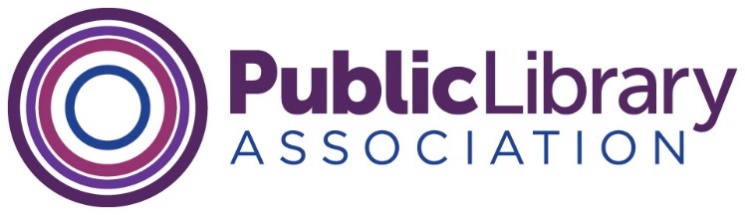 PLA Board of Directors MeetingVirtual Meeting-1:00-4:00pm CT, February 19, 2021 Zoom Logistics Login instructions are below.Use Zoom in gallery view.Mute by default except the speakerPLA President Michelle Jeske will call on people so people don't speak over one another.Feel free to use chat; staff will keep an eye on the chat and bring those questions into the discussion when appropriate.Use the yes-no-raised hand options.We will use screen sharing where appropriate. Be sure to have your board docs accessible too!We will take multiple breaks during our virtual board meeting. Revised AgendaNote: Items highlighted in yellow below were updated February 18, 2021.Welcome and Introductions, Michelle Jeske, PLA PresidentAction Item:  Adoption of the agendaAdditional items may be added to the agenda prior to the adoption of the agenda. Items may also be removed from the consent agenda and moved to a discussion item. The PLA Board’s adoption of the consent agenda constitutes approval of those items on consent that have not been removed for discussion. PLA policies related to Board service, the strategic plan and Board roster have been included in ALA Connect as reference materials. These are not agenda items.Consent Agenda	Document NumberJanuary Virtual Meeting Minutes	2021.48PLA Membership Report	2021.49Action/Discussion/Decision Items	Document NumberIntroduction of ALA Presidential and PLA Board Candidates 	2021.50a-d(Invited to be introduced are ALA Candidates for President Stacey Aldrich, Ed Garcia, and Lessa Pelayo-Lozada; PLA Presidential Candidates: Richard Kong and Maria Taesil Hudson McCauley; PLA Director‐at-Large Candidates: Erica Freudenberger, Candice Wing-yee Mack, KennethWayne Thompson, and Lois Langer Thompson.)Candidates will be introduced, and each will be permitted to make a 3-minute presentation. PLA President Update, Michelle Jeske 	no documentPLA President-Elect Update, Melanie Huggins	no documentALA Executive Board Liaison Update, Larry Neal	no documentBudget and Finance Update, Clara Bohrer	2021.51a-bCouncil and SCOE Report, Stephanie Chase	no documentPreparing for March T. Hall meeting, all	2021.52a-bLetter to Aggregators Update, Kelvin Watson	2021.53a-bStrategic Plan Exercise, all - CLOSED SESSION	no documentNew Business, all	no documentAdjournZoom Instructions PLA Meetings is inviting you to a scheduled Zoom meeting.When it's time, please click this link to join the meeting:https://ala-events.zoom.us/j/95273430198?pwd=RkVxMERHeFhiZHhFajRDRCtHUnpTQT09 Meeting ID: 952 7343 0198Passcode: 717254Then follow the on-screen prompts to connect your audio via either computer or telephone.--------------------If you're unable to join the meeting online and can only listen in via telephone, then use these numbers. Use this telephone-only option only if you have NOT joined the meeting via the link above:One tap mobile+13017158592,,95273430198# US (Germantown)+13126266799,,95273430198# US (Chicago)Dial by your location        +1 301 715 8592 US (Germantown)        +1 312 626 6799 US (Chicago)        +1 929 436 2866 US (New York)        +1 253 215 8782 US (Tacoma)        +1 346 248 7799 US (Houston)        +1 669 900 6833 US (San Jose)Meeting ID: 952 7343 0198Find your local number: https://ala-events.zoom.us/u/adEjTjvrgC